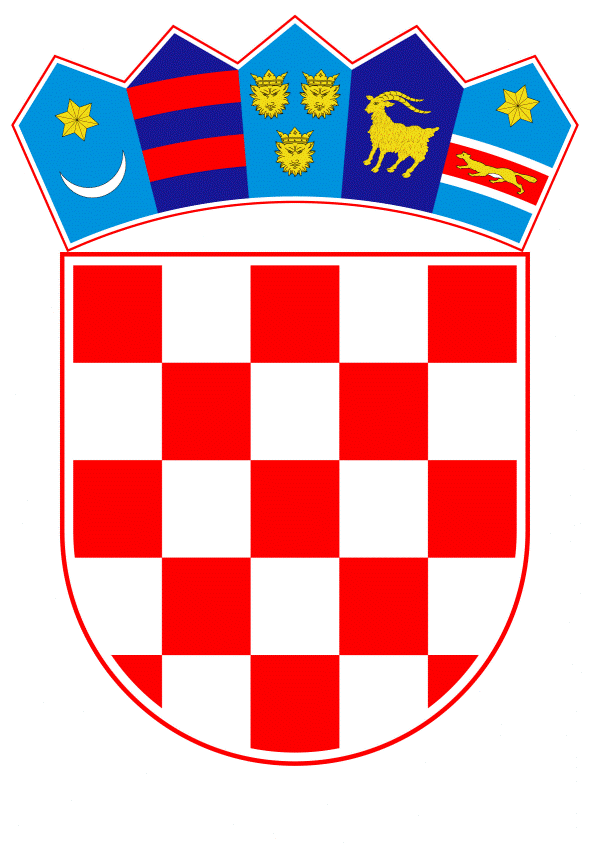 VLADA REPUBLIKE HRVATSKEZagreb, 10. lipnja 2021.______________________________________________________________________________________________________________________________________________________________________________________________________________________________Banski dvori | Trg Sv. Marka 2  | 10000 Zagreb | tel. 01 4569 222 | vlada.govKLASA:URBROJ:Zagreb,	10. lipnja 2021.PREDSJEDNIKU HRVATSKOGA SABORAPREDMET:	Godišnje izvješće o provedbi Strategije i Zakona o odnosima Republike Hrvatske s Hrvatima izvan Republike Hrvatske za 2020. godinu – mišljenje Vlade Veza:	Pismo Hrvatskoga sabora, KLASA: 021-12/21-09/37, URBROJ: 65-21-03, od 4. svibnja 2021.Na temelju članka 122. stavka 2. Poslovnika Hrvatskoga sabora („Narodne novine“, br. 81/13., 113/16., 69/17., 29/18., 53/20., 119/20. – Odluka Ustavnog suda Republike Hrvatske i 123/20.), Vlada Republike Hrvatske o Godišnjem izvješću o provedbi Strategije i Zakona o odnosima Republike Hrvatske s Hrvatima izvan Republike Hrvatske za 2020. godinu, daje sljedeće M I Š L J E N J E 	Vlada Republike Hrvatske predlaže Hrvatskome saboru da prihvati Godišnje izvješće o provedbi Strategije i Zakona o odnosima Republike Hrvatske s Hrvatima izvan Republike Hrvatske za 2020. godinu, koje je predsjedniku Hrvatskoga sabora podnio Središnji državni ured za Hrvate izvan Republike Hrvatske, aktom od 30. travnja 2021.  	 	Vlada Republike Hrvatske pozdravlja sve aktivnosti i projekte Središnjeg državnog ureda za Hrvate izvan Republike Hrvatske koji su usmjereni jačanju veza te zaštiti interesa i poboljšanju statusa i položaja Hrvata koji žive izvan teritorija Republike Hrvatske. Uspješnost suradnje koju Središnji državni ured za Hrvate izvan Republike Hrvatske njeguje sa zajednicama i organizacijama hrvatskog iseljeništva i u 2020. se očitovala realizacijom brojnih projekata i programa koji za cilj imaju očuvanje nacionalnog identiteta hrvatskog iseljeništva kao i održavanje njihovih veza s Republikom Hrvatskom.  		Vlada Republike Hrvatske posebno je predana unaprjeđenju položaja Hrvata u Bosni i Hercegovini, njihovoj političkoj ravnopravnosti kao konstitutivnog naroda te društvenom, kulturnom i obrazovnom razvoju. Nastavno na spomenuto, sredstva potpore Hrvatima u Bosni i Hercegovini u 2020. iznosila su 24,5 milijuna kuna, od čega su 3 milijuna kuna bila namijenjena za suzbijanje epidemije bolesti COVID-19. Sredstva su raspodijeljena na 102 programa i projekta, a posebno se pozdravljaju potpore iz područja poljoprivrede, čime se stvaraju uvjeti za otvaranje novih radnih mjesta, odnosno gospodarski uvjeti za održivi ostanak Hrvata u Bosni i Hercegovini. Posebno je potrebno istaknuti ciljanu pomoć za suzbijanje epidemije bolesti COVID-19 upućenu ka dvanaest zdravstvenih ustanova: županijskim bolnicama u Novoj Bili i Orašju, općoj bolnici u Jajcu te domovima zdravlja u Kiseljaku, Mostaru, Žepču, Odžaku, Tomislavgradu, Širokom Brijegu, Posušju, Grudama i Ljubuškom. 	Vlada Republike Hrvatske nastavila je tijekom 2020. financijski podržavati hrvatsku nacionalnu manjinu u Srbiji kroz dva projekta: izgradnju Hrvatske kuće u Subotici u iznosu od 1.300.000,00 kuna i kadrovsko osnaživanje Hrvatskog nacionalnog vijeća u iznosu od 200.000,00 kuna. Hrvatska kuća bit će sjedište triju glavnih institucija hrvatske zajednice u Republici Srbiji - Hrvatskog nacionalnog vijeća, Zavoda za kulturu vojvođanskih Hrvata i Novinsko-izdavačke ustanove „Hrvatska riječ“.  	Vlada Republike Hrvatske snažno podupire jačanje obrazovnih i znanstvenih kapaciteta Hrvata izvan Republike Hrvatske u cilju jačanja njihova položaja i uloge u sredinama u kojima žive kao i njihovog aktivnog uključivanja u projekte i aktivnosti na razini Republike Hrvatske. U tom smislu posebno je pozdravljen nastavak Programa stipendiranja studenata pripadnika hrvatskog naroda izvan Republike Hrvatske. Za akademsku godinu 2019./2020. dodijeljeno je 500 stipendija, od čega 100 stipendija za studente koji studiraju u Republici Hrvatskoj i 400 stipendija za studente koji studiraju u Bosni i Hercegovini. 	Vlada Republike Hrvatske također podupire učenje i promicanje hrvatskog jezika i kulture čime se nastoji potaknuti povratak hrvatskih iseljenika i njihovih potomaka te na taj način stvoriti preduvjete za njihovo lakše uključivanje u gospodarski i društveni život Republike Hrvatske.		   Za svoje predstavnike, koji će u vezi s iznesenim mišljenjem biti nazočni na sjednicama Hrvatskoga sabora i njegovih radnih tijela, Vlada je odredila ministra vanjskih i europskih poslova dr. sc. Gordana Grlića Radmana, državne tajnike Andreju Metelko-Zgombić, Zdenka Lucića i Franu Matušića te državnog tajnika Središnjeg državnog ureda za Hrvate izvan Republike Hrvatske Zvonka Milasa.									      PREDSJEDNIK									mr. sc. Andrej PlenkovićPredlagatelj:Ministarstvo vanjskih i europskih poslova Predmet:Godišnje izvješće o provedbi Strategije i Zakona o odnosima Republike Hrvatske s Hrvatima izvan Republike Hrvatske za 2020. godinu - davanje mišljenja Hrvatskome saboru